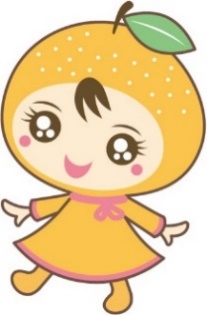 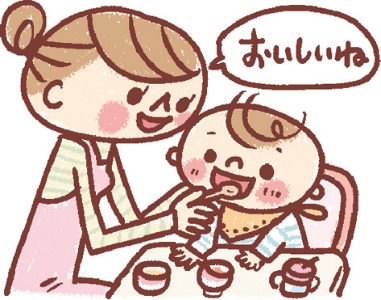 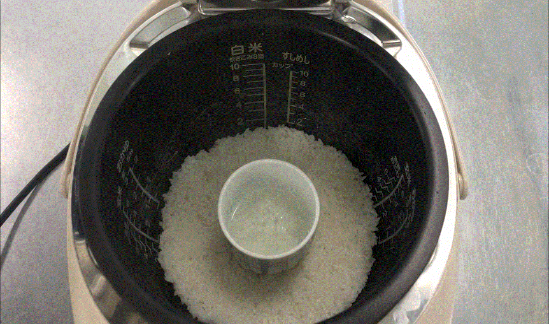 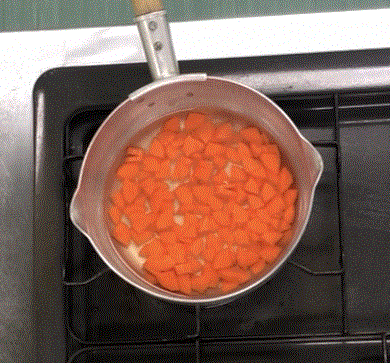 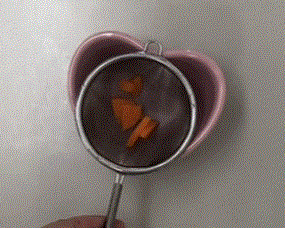 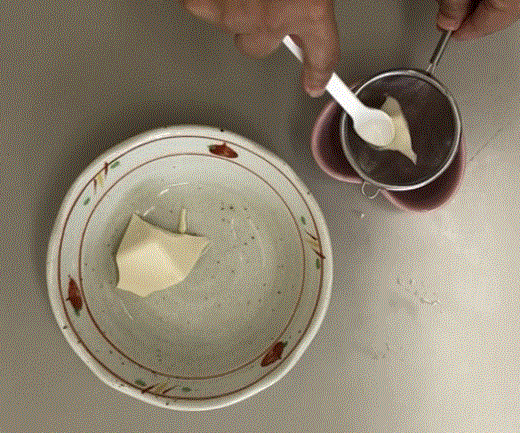 お米大さじ1に対しての水の量10倍がゆ(生後5～6か月頃)大さじ107倍がゆ(生後7～8か月頃)大さじ75倍がゆ(生後9～11か月頃)大さじ5